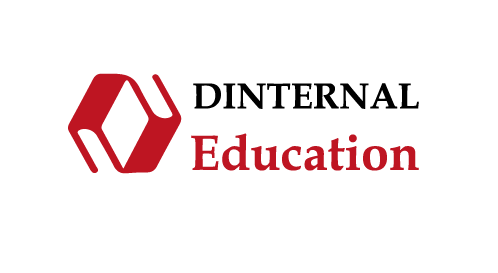              Міжнародний освітньо-методичний центр Дінтернал Ед’юкейшнКалендарно-тематичне планування до навчально-методичного комплексу Formula B2 (PEARSON)Навчальний рік   _____   Вчитель   ___________________________________ Клас  _________Календарно-тематичне планування: ______________________________ (Семестр 1)Календарно-тематичне планування: ______________________________ (Семестр 2)№ урокуДатаРозділст. CB - course bookET – exam trainerТема урокуОчікуваний результат На кінець уроку учні вмітимуть:Мовний інвентарМовний інвентарКомунікативна компетентністьКомунікативна компетентністьІнтегровані змістові лініїД.З.CB/ET№ урокуДатаРозділст. CB - course bookET – exam trainerТема урокуОчікуваний результат На кінець уроку учні вмітимуть:ЛексикаГраматика/ ФонетикаСприймання на слух/ зорове сприйманняПисемна/усна взаємодія/продукуванняІнтегровані змістові лініїД.З.CB/ETРозділ 1: BlueТематика ситуативного спілкування: спогади з минулого, незвичні будинки, кольори та асоціаціїРозділ 1: BlueТематика ситуативного спілкування: спогади з минулого, незвичні будинки, кольори та асоціаціїРозділ 1: BlueТематика ситуативного спілкування: спогади з минулого, незвичні будинки, кольори та асоціаціїРозділ 1: BlueТематика ситуативного спілкування: спогади з минулого, незвичні будинки, кольори та асоціаціїРозділ 1: BlueТематика ситуативного спілкування: спогади з минулого, незвичні будинки, кольори та асоціаціїРозділ 1: BlueТематика ситуативного спілкування: спогади з минулого, незвичні будинки, кольори та асоціаціїРозділ 1: BlueТематика ситуативного спілкування: спогади з минулого, незвичні будинки, кольори та асоціаціїРозділ 1: BlueТематика ситуативного спілкування: спогади з минулого, незвичні будинки, кольори та асоціаціїРозділ 1: BlueТематика ситуативного спілкування: спогади з минулого, незвичні будинки, кольори та асоціаціїРозділ 1: BlueТематика ситуативного спілкування: спогади з минулого, незвичні будинки, кольори та асоціаціїРозділ 1: BlueТематика ситуативного спілкування: спогади з минулого, незвичні будинки, кольори та асоціаціїРозділ 1: BlueТематика ситуативного спілкування: спогади з минулого, незвичні будинки, кольори та асоціаціїст.5 (СB)З чим ви асоціюєте голубий колір?Розповідати про асоціації пов’язані з голубим кольором.come across, look back, find out, come from, come up with, check out, go through, look up to Present SimplePresent SimpleАудіювання:загальне та детальне розуміння інформаціїАудіювання:загальне та детальне розуміння інформаціїГоворіння:цікаві факти про голубий колір.Громадянська відповідальністьНаписати коротку історію з 5 новими фразовими дієсловами.ст.6-7 (CB)Рідкісні природні явища.Повідомляти про природні феномени.once in a blue moon, total eclipse, hype, spectacularЧитання: множинний вибір.Читання: множинний вибір.Говоріння: це трапляється дійсно дуже рідко.Громадянська відповідальністьPower point presentation “Незвичні природні явища”ст.6-7(CB)Незабутні природні події.Описувати рідкісні явища природи.Читання: загальне розуміння інформації.Читання: загальне розуміння інформації.Говоріння: незабутні враження.Громадянська відповідальністьст.7 впр.7(CB)ст.23-24(ET)Наші почуття в різних ситуаціях.Розповідати про своє ставлення до різних життєвих ситуацій.vast wilderness, take up a position, trivial-sounding excuse, courageous, prejudiceЧитання:множинний вибір.Читання:множинний вибір.Говоріння: як природа може покращити наше життя?Speaking boostст.24(ET)ст.8(CB)Що розповість про тебе твій дім?Описувати свій дім.Прийменникові фрази:belong to, move to, consist of, devoted to, appeal to, succeed inPrepositionsPrepositionsАудіювання: виокремлювати детальну інформацію в монологічному мовленні.Аудіювання: виокремлювати детальну інформацію в монологічному мовленні.Говоріння: чи впливає батьківський дім на наше майбутнє життя.Підготувати презентацію про незвичний будинок.ст.7-8(ET)Ідеальний будинок…який він?Описувати своє бачення ідеального дому.Відпрацювання прийменникових фразЧитання:множинний вибір.Читання:множинний вибір.Говоріння: труднощі при переїздіПідготувати усну доповідь про свою кімнату та особливі речі в ній.ст.9(CB)У мене для тебе сюрприз!Розповідати про неочікувані події.Аудіювання:відповіді на запитання, множинний вибір.Аудіювання:відповіді на запитання, множинний вибір.Говоріння: приємна несподіванка.ст. 9 впр.6-7(CB)ст.62-63(ET)Я люблю робити сюрпризи друзям.Повідомляти про своє відношення до сюрпризів.Purpose verbs:encourage, advise, complain, suggest, warn, justify, identifyАудіювання: множинний вибір.Аудіювання: множинний вибір.Говоріння: незабутній сюрприз в цьому році.ст.10(CB)Здоровий сон – запорука гарного настрою.Обговорювати вплив мобільних пристроїв на сон.Present tenses.Present tenses.Читання:відповіді на запитання. Читання:відповіді на запитання. Говоріння: чи впливає мобільний телефон на наш сон?ст. 4 впр.1-2(EF)ст.11-12(ET)Чому важливий денний сон?Дискутувати про переваги денного сну.Present tenses.Present tenses.Читання: заповнення пропусків.Читання: заповнення пропусків.Говоріння: опис снів та несподіваних місць, де прийшлось заснути.ст.78-79(CB)Мої щоденні дії.Використовувати вивчені часові форми в усному мовленні. Present tenses.Наголошені/ ненаголошені слова в реченні.Present tenses.Наголошені/ ненаголошені слова в реченні.Читання: заповнення пропусківЧитання: заповнення пропусківГоворіння:чим я займаюсь щодня.Написати повідомлення (10-12 речень) про свій типовий день.ст.11(CB)Розкажи мені більше про свої звички.Описувати свої щоденні дії.Colour survey, phenomenonАудіювання:відповіді на запитання.Аудіювання:відповіді на запитання.Говоріння: мої вподобання.Підготувати слайд презентацію про свої захоплення.ст.75-76(ET)Розкажи мені про себе.Розповідати про себе, надаючи детальну інформацію.as, due to the fact that, otherwise, owing to, since, the reason isАудіювання:встановлення відповідності.Аудіювання:встановлення відповідності.Говоріння: діалогічне мовленнярозповідь про себе.Скласти діалог за зразком з підручника.ст.77(ET)Цікаві факти про мене.Запитувати та надавати інформацію про себе.Аудіювання:відповіді на запитання.Аудіювання:відповіді на запитання.Говоріння:повторіть, будь ласка, запитання.Принести 1 особисте фото і описати його.ст.12(CB)Що для тебе важливо у відпустці?Письмово повідомляти про своє ставлення до різних типів відпочинку.Beach trip, enjoyable, facilities, nightlife, varied, viewsPresent tenses.Present tenses.Читання:аналіз зразку есе.Читання:аналіз зразку есе.Говоріння: що робить відпустку незабутньою?ст.12 впр.7(CB)ст.113(CB)Моє відношення до музеїв.Обґрунтувати важливість музеїв (письмово) Linkers.Linkers.Читання:аналіз структури зразка письмового повідомлення.Читання:аналіз структури зразка письмового повідомлення.Письмо:чому музеї важливі?Написату фінальну версію есе.ст.94-95(CB)Нумо повторювати слова.Використовувати вивчені лексичні одиниці в різних типах завдань.Wordlist Unit1Аудіювання:відповіді на запитання.Аудіювання:відповіді на запитання.Говоріння:відповіді на запитанняPPE Apponline practice Unit1Підсумковий урокUnit test 1Оцінювати власний навчальний поступ.Розділ 2: OrangeТематика ситуативного спілкування: фільми, виховання, подарунки.Розділ 2: OrangeТематика ситуативного спілкування: фільми, виховання, подарунки.Розділ 2: OrangeТематика ситуативного спілкування: фільми, виховання, подарунки.Розділ 2: OrangeТематика ситуативного спілкування: фільми, виховання, подарунки.Розділ 2: OrangeТематика ситуативного спілкування: фільми, виховання, подарунки.Розділ 2: OrangeТематика ситуативного спілкування: фільми, виховання, подарунки.Розділ 2: OrangeТематика ситуативного спілкування: фільми, виховання, подарунки.Розділ 2: OrangeТематика ситуативного спілкування: фільми, виховання, подарунки.Розділ 2: OrangeТематика ситуативного спілкування: фільми, виховання, подарунки.Розділ 2: OrangeТематика ситуативного спілкування: фільми, виховання, подарунки.Розділ 2: OrangeТематика ситуативного спілкування: фільми, виховання, подарунки.Розділ 2: OrangeТематика ситуативного спілкування: фільми, виховання, подарунки.ст. 13(CB)Який твій улюблений фільм?Описувати свій улюблений фільм.act/role, habit/tendency, focus/target, conclusion/consequence, message/notice, impact/impression, danger/disadvantage,answer/reactionact/role, habit/tendency, focus/target, conclusion/consequence, message/notice, impact/impression, danger/disadvantage,answer/reactionАудіювання: встановлення відповідності.Аудіювання: встановлення відповідності.Письмо:мій улюблений фільм.Громадянська відповідальністьСкласти 10 речень з новими лексичними одиницями.ст. 14-15(CB)Що для вас щастя?Повідомляти про розуміння щастя українцями.reliable, genuine, downright gloomy, to go Dutchreliable, genuine, downright gloomy, to go DutchАудіювання:відповіді на запитання.Говоріння: 5 речей, що роблять мене щасливим.Говоріння: 5 речей, що роблять мене щасливим.Громадянська відповідальністьст. 14-15(CB)Щастя по-Датські.Розповідати про життєві цінності датчан.toddler, frame, slide, buggy, contented, significant, vitaltoddler, frame, slide, buggy, contented, significant, vitalЧитання:заповнення пропусків.Говоріння: моє ставлення до правил життя в Данії.Говоріння: моє ставлення до правил життя в Данії.Громадянська відповідальністьст.15 впр.10(CB)ст. 30-31(ET)Способи покращення настрою.Повідомляти про те, як вони покращують свій настрій.accompany, range of, tide, shore, benefitsaccompany, range of, tide, shore, benefitsЧитання: заповнення пропусків.Говоріння:чи покращують соціальні мережі наш настрій.Говоріння:чи покращують соціальні мережі наш настрій.Підготувати міні презентацію на тему «Ці речі роблять мене щасливим».ст. 16(CB)Переваги та недоліки засмаги.Описувати плюси та мінуси засмаги.Negative prefixes: un-, im-, in-, ir-, dis-Negative prefixes: un-, im-, in-, ir-, dis-Читання:загальне розуміння інформації, словотвірГоворіння: дебатиГоворіння: дебатист.16 впр.7(CB)ст. 15-16(ET)Краса в очах того, хто дивиться.Розповідати про своє бачення краси.закріплення теми Negative prefixesзакріплення теми Negative prefixesЧитання:загальне розуміння інформації.Говоріння: на які косметичні засоби/процедури варто витрачати гроші?Говоріння: на які косметичні засоби/процедури варто витрачати гроші?Підготувати усну доповідь на тему «Краса в сучасному світі».ст. 17(CB)Незвичні продукти харчування.Повідомляти про оригінальні продукти на ринку.Аудіювання:доповнення речень.Говоріння: новий продукт на ринку України.Говоріння: новий продукт на ринку України.ст. 65-66(ET)Чи існує мода на продукти харчування?Розповідати про свою улюблену страву.Аудіювання:детальне розуміння інформації.Говоріння:як деякі продукти входять в моду.Говоріння:як деякі продукти входять в моду.ст.66 Speaking boost question1(ET)ст. 18(CB)Хибні вірування з минулого.Описувати дивні факти, в які вони вірили в минулому.Past tenses.Аудіювання:встановлення відповідності.Говоріння:я дійсно в це вірив.Говоріння:я дійсно в це вірив.Написати історію, використовуючи минулі часові форми. ст. 19-20(ET)Дивні вірування наших пращурів.Консолідація вивченого граматичного матеріалу в усному мовленні. Різні типи перефразів.Різні типи перефразів.Past tenses.Читання:відповіді на запитання.Говоріння:що б ти сказав собі 12-річному?Говоріння:що б ти сказав собі 12-річному?ст. 80-81(CB)Цікаві факти з минулого.Повідомляти про своє минуле.Past tenses.Читання: словотвір.Говоріння: 4 факти про мене.Говоріння: 4 факти про мене.Написати історію про 1 цікавий випадок з життя.ст. 19(CB)Нумо порівнювати зображення.Описувати 2 картинки за зразком.most/main, although/however, between/among, whereas/despite, contrast/differencemost/main, although/however, between/among, whereas/despite, contrast/differenceАудіювання: заповнення пропусків.Говоріння: порівняння зображень.Говоріння: порівняння зображень.ст.19 впр.6(CB)ст. 78-79(ET)Що спільного у цих фото.Повідомляти про відмінності між 2 зображеннями.Аудіювання:аналіз доповідей Говоріння: опис фото за зразком.Говоріння: опис фото за зразком.ст. 20(CB)Ідеальний подарунок – який він?Написати коротку статтю за зразком.get dizzy with excitement, pizza scissors, be onto a winnerget dizzy with excitement, pizza scissors, be onto a winnerЧитання:аналіз зразка письмового повідомлення.Письмо: стаття на вебсайт..Письмо: стаття на вебсайт..Закінчити написання статті.ст. 46-47(ET)Варто чи не варто дарувати подарунки.Розповідати про плюси і мінуси дарування подарунків. Читання:аналіз зразка письмового повідомлення.Письмо:подарунки – це добре чи погано.Письмо:подарунки – це добре чи погано.Усна доповідь «Подарунок, який запам’ятається на все життя .»ст. 96-97(CB)Нумо повторювати слова!Консолідація вивченого лексичного матеріалу.Unit2Vocabulary FileUnit2Vocabulary FileНаголос в багатоскладових прикметниках.Аудіювання:встановлення відповідності.Письмо:складання речень за зразком.Письмо:складання речень за зразком.Написати історію, використовуючи 10 сдів з розділу.ст. 21(CB)Пригадаймо вивчене!Review 1-2Оцінювати власні навчальні досягненняСловотвір:receive-recipient,polite-impolite, popular-popularity. Словотвір:receive-recipient,polite-impolite, popular-popularity. Читання:заповнення пропусків.Говоріння:чи можна передаровувати подарунки?Говоріння:чи можна передаровувати подарунки?ст. 22(CB)Пригадаймо вивчене!Review 1-2Аналізувати власний поступ у навчанні.Читання:заповнення пропусків.Говоріння:що таке Холі фестиваль в Індії?Говоріння:що таке Холі фестиваль в Індії?PPE Apponline practice Unit2Підсумковий урокUnit test2Розділ 3: WhiteТематика ситуативного спілкування: кольори, що нас оточують та їх вплив; плани на майбутнє.Розділ 3: WhiteТематика ситуативного спілкування: кольори, що нас оточують та їх вплив; плани на майбутнє.Розділ 3: WhiteТематика ситуативного спілкування: кольори, що нас оточують та їх вплив; плани на майбутнє.Розділ 3: WhiteТематика ситуативного спілкування: кольори, що нас оточують та їх вплив; плани на майбутнє.Розділ 3: WhiteТематика ситуативного спілкування: кольори, що нас оточують та їх вплив; плани на майбутнє.Розділ 3: WhiteТематика ситуативного спілкування: кольори, що нас оточують та їх вплив; плани на майбутнє.Розділ 3: WhiteТематика ситуативного спілкування: кольори, що нас оточують та їх вплив; плани на майбутнє.Розділ 3: WhiteТематика ситуативного спілкування: кольори, що нас оточують та їх вплив; плани на майбутнє.Розділ 3: WhiteТематика ситуативного спілкування: кольори, що нас оточують та їх вплив; плани на майбутнє.Розділ 3: WhiteТематика ситуативного спілкування: кольори, що нас оточують та їх вплив; плани на майбутнє.Розділ 3: WhiteТематика ситуативного спілкування: кольори, що нас оточують та їх вплив; плани на майбутнє.ст. 23(CB)Роль солі в нашому харчуванні.Повідомляти про особливості споживання солі.Phrases with make and doАудіювання:загальне та детальне розуміння інформації.Аудіювання:загальне та детальне розуміння інформації.Говоріння:відповіді на запитання.Здоров'я і безпекаСкласти 10 речень з фразами вивченими на уроці.ст. 24-25(CB)Чи завжди варто говорити правду.Дискутувати про важливість завжди говорити правду.Читання:scanningГоворіння:в яких ситуаціях можна збрехати?Говоріння:в яких ситуаціях можна збрехати?Здоров'я і безпекаст. 24-25(CB)Біла брехня.Описувати своє відношення до «білої брехні»desperately, full of admiration, shrink in the wash, exaggeration, silver serviceЧитання:співставлення інформації.Говоріння: що таке «біла брехня»?Говоріння: що таке «біла брехня»?Здоров'я і безпекаНаписати 10 запитань до тексту.ст. 36-37(ET)Ви любите сюрпризи?Виокремлювати детальну інформацію в тексті. Читання:ґрунтовний аналіз тексту Говоріння: про що обманюють діти.Говоріння: про що обманюють діти.Підготувати історію про найнеочікуваніший сюрприз. ст. 26(CB)Магія чорно-білих фото.Розповідати про особливості різних типів фото.Phrasal verbs:stand out, get away with, think through, pay off, figure outЧитання: заповнення пропусків.Говоріння:різні фотографи – різні задачі.Говоріння:різні фотографи – різні задачі.Підготувати презентацію улюбленого фото.ст. 8(ET)Покажи своє улюблене фото.Презентувати свої проекти.Phrasal verbsГоворіння:це фото особливе, тому що….Говоріння:це фото особливе, тому що….ст. 27(CB)Що таке «білий слон»?Повідомляти  про успішні проекти.Attitude adjectivesАудіювання:множинний вибір.Говоріння: успішний проект в нашому місті.Говоріння: успішний проект в нашому місті.ст.27 впр.8(CB)ст. 69-70(ET)Щось пішло не так.Описувати своє відношення до незапланованих подій.Аудіювання:співставлення інформації.Говоріння: чи має провал шасни на успіх?Говоріння: чи має провал шасни на успіх?ст. 28(CB)Нумо планувати подорож.Планувати подорож.Future formsЧитання:заповнення пропусків.Говоріння: давайте сплануємо незабутню подорож.Говоріння: давайте сплануємо незабутню подорож.ст.28 впр.8(CB)ст. 12(ET)Нова подорож – нові враження.Презентувати свої рекламні кампанії.Future formsГоворіння:презентація проектів.Говоріння:презентація проектів.ст. 82-83(CB)Мої плани на майбутнє.Повідомляти про свої майбутні амбіції. Наголошені/ненаголошені слова в реченніГоворіння: відповіді на запитання.Говоріння: відповіді на запитання.Написати 10 речень з різними майбутніми часовими формами.ст. 29(CB)Небезпечні види спорту.Описувати екстремальні види спорту. hair-raising experience, tempting, cost a fortune, exhilarating, nasty rapidsЧитання:загальне розуміння інформації.Говоріння:за та проти екстремальних видів спорту. Говоріння:за та проти екстремальних видів спорту. Презентація «Найнебезпечніший спорт».ст. 84-85(ET)Що ти думаєш з цього приводу?Висловлювати свою думку щодо фотографуванняСитуативна лексика до теми «Asking for and giving opinion»Аудіювання:аналіз поданих відповідей-зразківГоворіння: запитувати про та висловлювати свою думку щодо різних ситуаційГоворіння: запитувати про та висловлювати свою думку щодо різних ситуаційст. 30(CB)Лист другові.Написати коротке повідомлення другові.Formal/informal languageFuture formsЧитання:аналіз листа-зразка.Письмо:лист-відповідь.Письмо:лист-відповідь.Перевірити лист однокласника.ст. 49-50(ET)Відповідь на письмове повідомлення.Написати лист за зразком.Читання:аналіз зразка письмового повідомлення.Письмо:аналіз та відпрацювання екзаменаційний стратегій.Письмо:аналіз та відпрацювання екзаменаційний стратегій.ст. 51-52(ET)Ділове письмо:офіційний лист.Написати лист в діловому стилі.common expressions-formal languageЧитання:загальне розуміння структури листа.Письмо:офіційний лист.Письмо:офіційний лист.ст.52 Exam task(CB)ст. 115-116(CB)Чи варто студентам користуватися смартфонами на заняттях?Письмово повідомляти про своє ставлення до гаджетів на заняттях.Linkers:anyway, besides, on top of thatЧитання:аналіз зразка письмового повідомлення.ст.116 over to youст. 98-99(CB)Нумо повторювати слова!Використовувати вивчену лексику в усному та писемному мовленні.PPE Apponline practice Unit3Підсумковий урокТестРозділ 4: PinkТематика ситуативного спілкування: гендерні стереотипи, концерти та музичні фестивалі.Розділ 4: PinkТематика ситуативного спілкування: гендерні стереотипи, концерти та музичні фестивалі.Розділ 4: PinkТематика ситуативного спілкування: гендерні стереотипи, концерти та музичні фестивалі.Розділ 4: PinkТематика ситуативного спілкування: гендерні стереотипи, концерти та музичні фестивалі.Розділ 4: PinkТематика ситуативного спілкування: гендерні стереотипи, концерти та музичні фестивалі.Розділ 4: PinkТематика ситуативного спілкування: гендерні стереотипи, концерти та музичні фестивалі.Розділ 4: PinkТематика ситуативного спілкування: гендерні стереотипи, концерти та музичні фестивалі.Розділ 4: PinkТематика ситуативного спілкування: гендерні стереотипи, концерти та музичні фестивалі.Розділ 4: PinkТематика ситуативного спілкування: гендерні стереотипи, концерти та музичні фестивалі.Розділ 4: PinkТематика ситуативного спілкування: гендерні стереотипи, концерти та музичні фестивалі.Розділ 4: PinkТематика ситуативного спілкування: гендерні стереотипи, концерти та музичні фестивалі.ст. 31(CB)Нумо куштувати солодку вату.Описувати свої звички щодо їжі та харчування.cool down, cut down on, eat out, eat up, go for, do off, heat up, live onАудіювання:співставлення інформаціїАудіювання:співставлення інформаціїГоворіння: відповіді на запитання.Громадянська відповідальністьНаписати 10 речень з новими фразовими дієсловами.ст. 32(CB)Як реагувати на різні ситуації?Повідомляти про свою реакцію на різні ситуації.feel content, squabble, inevitable, erect, rip a page, hilariousЧитання:розуміння значення слів за допомогою контексту,загальне розуміння прочитаного.Говоріння: чи легко тебе збентежити?Говоріння: чи легко тебе збентежити?Громадянська відповідальністьУсна доповідь «Ситуації, в яких я почуваюсь некомфортно».ст. 33(CB)Незручні ситуації: як поводитися?Розуміти загальну та детальну інформацію у прочитаному тексті.Читання:множинний вибір.Говоріння:як би ти повівся в такій ситуації?Говоріння:як би ти повівся в такій ситуації?Громадянська відповідальністьст.33 впр.7(СВ)ст. 25-26(ET)Подорож до діючого вулкануРозповідати про свою незабутню подорож.hordes, disillusioned, beat about the bush, pick yourself up, prosperous, cut above the restЧитання: множинний вибір.Говоріння: подорож, яка запам’ятається на все життя. Говоріння: подорож, яка запам’ятається на все життя. Громадянська відповідальністьСкласти історію з 6 фразами з впр.3 ст.25(ET)ст. 27-29(ET)Виклик прийнято!Розповідати про події, що стали справжнім викликом.Reference wordsЧитання: множинний вибір.Говоріння: життєві челенджі роблять нас сильнішими.Говоріння: життєві челенджі роблять нас сильнішими.Громадянська відповідальністьст. 34(CB)Ідеальне місце для життя.Розповідати про своє бачення ідеального місця для проживання.Словотвір:суфікси-ance/-ence, -ity, -tion, -mentЧитання:заповнення пропусків правильною формою слів.Говоріння: незвичні міста у світі.Говоріння: незвичні міста у світі.Громадянська відповідальністьPower point presentation“Найкрасивіше місто на планеті” ст. 16(ET)Геймери, яким за 60.Повідомляти про своє ставлення до комп’ютерних ігор.Словотвір:суфіксиЧитання:заповнення пропусків правильною формою слів.Говоріння: діалогічне мовленнярозмова з учасником Silver Snipers.Говоріння: діалогічне мовленнярозмова з учасником Silver Snipers.ст. 35(CB)Рожеве – для дівчаток, голубе – для хлопчиків Описувати своє відношення щодо стереотипності кольорів.impact, perception, ongoing trend, have mixed feelings about sthАудіювання: множинний вибір.Говоріння: чому існує гендерний розподіл кольорів?Говоріння: чому існує гендерний розподіл кольорів?ст.35 впр.7(СВ)ст. 72-73(ET)Гендерний розподіл від народження.Виокремлювати детальну інформацію у прослуханому фрагменті.in fact, one thing is, the fact is, the key, the main one is, what often happens isАудіювання:множинний вибір, визначення головної ідеї в прослуханому фрагментіГоворіння: ми обираємо чи на нам нав’язують різні гендерні стереотипи.Говоріння: ми обираємо чи на нам нав’язують різні гендерні стереотипи.Доповідь на тему «Дівчачі- хлопчачі речі».ст. 36(CB)Місце, яке залишиться в моєму серці назавжди.Описувати місця, які справили на них незабутнє враження.memorable, leave memory, search for creativity, contribute to mood.Reported speech.Аудіювання:загальне та детальне розуміння інформації.Говоріння:місце, де однозначно варто побувати.Говоріння:місце, де однозначно варто побувати.Принести фото з відпочинку, описати місце, де було зроблено фото.ст. 84-85(CB)Що він сказав?Передавати пряму мову співрозмовника.Reported speech.Говоріння: повтори, що сказав твій однокласник.Говоріння: повтори, що сказав твій однокласник.ст. 37(CB)Оптимістом бути здорово.Відстоювати свою точку зору. Giving examples and justifications phrases.Аудіювання:загальне розуміння інформації.Говоріння: що допомагає нам залишатися оптимістами?Говоріння: що допомагає нам залишатися оптимістами?Написати 5 порад:як залишатися оптимістом?ст. 89-90(ET)Що ти думаєш з цього приводу?Брати участь у дискусії та відстоювати свою позицію.Аудіювання:загальне розуміння інформації.Говоріння: групова роботадискусії на запропоновані теми.Говоріння: групова роботадискусії на запропоновані теми.Підготувати 2-3 цікаві факти про музичні фестивалі.ст. 38(CB)Незабутній музичний фестиваль.Письмово повідомляти про фестиваль, який вони відвідали.Читання:аналіз структури тексту-описуПисьмо:чому тобі сподобався\ не сподобався цей фестиваль?Письмо:чому тобі сподобався\ не сподобався цей фестиваль?ст. 53-54(ET)Мюзикл, який мене дійсно вразив.Повідомляти про своє відношення до мюзиклів. Описові прикметники:amazing, romantic, impressive, believable, fun.Читання:аналіз структури письмового повідомлення.Говоріння:чи люблять підлітки дивитись мюзикли?Говоріння:чи люблять підлітки дивитись мюзикли?Скласти 8 речень з описовими прикметниками.ст. 55-56(ET)Рекомендую тобі відвідати це місце.Рекомендувати певні місця, надаючи аргументи.Quantifiers:totally, incredibly, fairly, truly, more or less, a bit.Письмо:відпрацювання екзаменаційних стратегій.Письмо:відпрацювання екзаменаційних стратегій.ст.56 Exam task(ET)ст. 100-101(CB)Нумо повторювати слова!Використовувати вивчену лексику в усному та писемному мовленні.Лексичний матеріал до 4 розділу.Написати історію з 10 лексичними одиницями.ст. 39(CB)Пригадаймо вивчене!Review Units 1-4Оцінювати власний поступ у навчанні. PPE Apponline practice Unit4ст. 40(CB)Пригадаймо вивчене!Review Units 1-4Оцінювати та аналізувати свій навчальний прогрес.Контроль навичок аудіюванняКонтроль навичок читанняКонтроль навичок письмаКонтроль навичок говорінняПідсумковий урокРозділ 5: BlackТематика ситуативного спілкування: мода та стиль, сучасні технології.Розділ 5: BlackТематика ситуативного спілкування: мода та стиль, сучасні технології.Розділ 5: BlackТематика ситуативного спілкування: мода та стиль, сучасні технології.Розділ 5: BlackТематика ситуативного спілкування: мода та стиль, сучасні технології.Розділ 5: BlackТематика ситуативного спілкування: мода та стиль, сучасні технології.Розділ 5: BlackТематика ситуативного спілкування: мода та стиль, сучасні технології.Розділ 5: BlackТематика ситуативного спілкування: мода та стиль, сучасні технології.Розділ 5: BlackТематика ситуативного спілкування: мода та стиль, сучасні технології.Розділ 5: BlackТематика ситуативного спілкування: мода та стиль, сучасні технології.Розділ 5: BlackТематика ситуативного спілкування: мода та стиль, сучасні технології.Розділ 5: BlackТематика ситуативного спілкування: мода та стиль, сучасні технології.Розділ 5: BlackТематика ситуативного спілкування: мода та стиль, сучасні технології.ст. 41(CB)Всі відтінки чорного.Розповідати про майбутнє використання Vantabalck.Сталі вирази з прикметниками.Аудіювання:загальне та детальне розуміння інформації у прослуханій радіо передачі.Аудіювання:загальне та детальне розуміння інформації у прослуханій радіо передачі.Говоріння: що таке Vantablack? Яке в нього майбутнє?Підприємливість і фінансова грамотністьНаписати 10 речень з новими словами.ст. 42(CB)Чорний колір знову в моді.Описувати своє ставлення до чорного кольору.Описові прикметники:flattering, cool, elegant, depressing, sophisticated.Читання:відпрацювання екзаменаційних стратегій.Читання:відпрацювання екзаменаційних стратегій.Говоріння: чому чорний колір ніколи не втрачає своєї актуальності?Підприємливість і фінансова грамотністьПідготувати доповідь «Найактуальніші кольори цього сезону».ст. 43(CB)Які кольори нині в моді?Повідомляти про трендові кольору сезону.obsession, rebellious, grief, mourn, go-to colour.Читання:заповнення пропусків в тексті.Читання:заповнення пропусків в тексті.Говоріння: модні кольору цього сезону.Підприємливість і фінансова грамотністьвпр.8 ст. 42(CB)Я ніколи не ношу чорний колір.Презентувати свої проекти.Говоріння:чому я люблю/не люблю чорний колір?ст. 32(ET)Відпрацювання екзаменаційних стратегій.Помічати логічні зв’язки між реченнями в тексті. Читання:встановлення відповідності.Читання:встановлення відповідності.Говоріння:обговорення порад (exam tips)Написати 10 речень з фразами з впр.7 ст.32(ET)ст. 33(ET)Який твій улюблений анімаційний фільм?Розповідати про свій улюблений мультфільм.Rephrasing, exemplifying, commenting phrases.Говоріння:опиши свій улюблений мультфільм.ст. 44(CB)Культура споживання кави.Описувати культуру споживання кави в Україні.Verb patterns:інфінітив, герундій.Verb patterns:інфінітив, герундій.Аудіювання:співставлення прочитаної та прослуханої інформації.Аудіювання:співставлення прочитаної та прослуханої інформації.Говоріння:чи п’ють каву в Україні якось по-особливому?впр.6 ст. 44(CB)ст. 9(ET)Який твій улюблений напій?Повідомляти про напій, який вживають найчастіше.Verb patterns:інфінітив, герундій.Verb patterns:інфінітив, герундій.Говоріння:що ти п’єш найчастіше? Зробити постер «Мій улюблений напій».ст. 45(CB)Чорна п’ятниця.Розповідати про своє ставлення до знижок.Аудіювання:множинний вибір.Аудіювання:множинний вибір.Говоріння: чому ми так любимо знижки?впр.7 ст. 45(CB)Нумо презентувати свої роботи.Презентувати власні проекти.ст. 63-64(ET)Робити сюрпризи близьким людям завжди приємно.Описувати приємності, які вони можуть зробити друзям /рідним.Аудіювання: множинний вибір.Аудіювання: множинний вибір.Говоріння: як здивувати друзів?ст. 46(CB)Як технології впливають на наше життя.Розповідати про зміни в щоденному житті завдяки розвитку технологій.Conditional forms.Conditional forms.Читання: заповнення пропусків.Читання: заповнення пропусків.Говоріння:все змінюється завдяки технологіям.Усна доповідь «Технології, якими я користуюсь вдома».ст. 86-87(CB)Хотів би я, щоб все було по-іншому.Описувати свої побажання щодо різних ситуацій.Conditional forms.Conditional forms.Говоріння: якби я міг змінити цю ситуацію.Написати 4 факти з минулого, які б хотілося знімити.ст. 47(CB)Нумо порівнювати фотографії.Робити припущення щодо подій та людей зображених на фото.Аудіювання:загальне розуміння інформації.Аудіювання:загальне розуміння інформації.Говоріння: порівняння-опис 2 фото.ст. 80(ET)Що відбувається на фото?Робити припущення щодо подій та людей зображених на фото.Фрази для порівняння та протиставлення.Аудіювання:аналіз відповіді-зразка.Аудіювання:аналіз відповіді-зразка.Говоріння: опис 2 фото.Підготувати 2 фото, аналогічні до поданих у підручникуПроектст. 48(CB)Як зменшити рівень забруднення від транспортних засобів?Написати есе (opinion essay)Читання:аналіз структури есе-зразкаЧитання:аналіз структури есе-зразкаПисьмо: есе з обґрунтуванням власної думки. Закінчити написання есе.ст. 44(ET)Кінотеатр – краще місце для перегляду фільму.Написати вступний та підсумковий абзаци есе.Говоріння:де краще дивитися фільм: вдома чи в кінотеатрі?ст. 113(CB)Яке майбутнє чекає на музеї?Письмово висловлювати свою думку щодо важливості музеїв.Читання:аналіз структури есе (робота з поданим зразком).Читання:аналіз структури есе (робота з поданим зразком).Говоріння: чому варто відвідувати музеї?ст.102-103(CB)Давай повторимо слова!Використовувати вивчені лексичні одиниці в усному мовленні.Активізація лексичного матеріалу Unit 5(слова, колокації)Наголошені/ненаголошені голосні звукиНаголошені/ненаголошені голосні звукивпр.9 ст. 103(CB)Експеримент, який я хотів би провести.Презентувати власні проекти.Говоріння:голосування за кращий проект.Підсумковий урокТестГоворіння: мій телефон не працює.PPE Apponline practice Unit5Розділ 6: RedТематика ситуативного спілкування: спортивні події, емоційний інтелект.Розділ 6: RedТематика ситуативного спілкування: спортивні події, емоційний інтелект.Розділ 6: RedТематика ситуативного спілкування: спортивні події, емоційний інтелект.Розділ 6: RedТематика ситуативного спілкування: спортивні події, емоційний інтелект.Розділ 6: RedТематика ситуативного спілкування: спортивні події, емоційний інтелект.Розділ 6: RedТематика ситуативного спілкування: спортивні події, емоційний інтелект.Розділ 6: RedТематика ситуативного спілкування: спортивні події, емоційний інтелект.Розділ 6: RedТематика ситуативного спілкування: спортивні події, емоційний інтелект.Розділ 6: RedТематика ситуативного спілкування: спортивні події, емоційний інтелект.Розділ 6: RedТематика ситуативного спілкування: спортивні події, емоційний інтелект.Розділ 6: RedТематика ситуативного спілкування: спортивні події, емоційний інтелект.Розділ 6: RedТематика ситуативного спілкування: спортивні події, емоційний інтелект.ст. 49(CB)Історія перцю чилі.Повідомляти про свої кулінарні вподобання. Compound words.Compound words.Аудіювання:загальне та детальне розуміння інформації.Говоріння: відповіді на запитання. Говоріння: відповіді на запитання. впр.7 ст. 49(CB)ст. 50-51(CB)Важливий день в моєму житті.Розповідати про життєві події, що запам’яталися назавжди.Читання:визначення вірних та хибних тверджень.Говоріння: незабутній день мого життя.Говоріння: незабутній день мого життя.ст. 50-51(CB)Незабутні моменти.Описувати свої незабутні враження.empowering moment, anticlimax, cost a fortune, blur, failure, passionate about.empowering moment, anticlimax, cost a fortune, blur, failure, passionate about.Читання:встановлення відповідності.Говоріння: яких приємних несподіванок чекати нам в майбутньому?Говоріння: яких приємних несподіванок чекати нам в майбутньому?впр.8 ст. 50(CB)ст. 38(ET)Відпрацювання екзаменаційних стратегій.Розуміти підтекст у прочитаному повідомленні.Читання:перифраз в запитаннях.Говоріння:як читати «між рядків»?Говоріння:як читати «між рядків»?ст. 52(CB)Я вболіваю за футбольну команду.Описувати свого улюбленого спортсмена.Словотвірсуфікси-ing, -ful, -ic, -al, -ous, -ive.Словотвірсуфікси-ing, -ful, -ic, -al, -ous, -ive.Аудіювання: відповіді на запитання.Говоріння: які риси характеру притаманні професійному спортсмену?Говоріння: які риси характеру притаманні професійному спортсмену?Power point presentationМій улюблений спортсмен.ст. 17(ET)Спортивна подія, яку б я хотів відвідати.Повідомляти про змагання, які б хотіли відвідати.Суфікси.Суфікси.-ed/ -ing adjectivesГоворіння: спортивна подія, що мене вразила.Говоріння: спортивна подія, що мене вразила.ст. 53(CB)Чому ми сердимось?Розповідати про причини гніву.see red, show appreciation, anticipate, lose tempersee red, show appreciation, anticipate, lose temperАудіювання:доповнення речень.Говоріння: що дратує мене найбільше.Говоріння: що дратує мене найбільше.впр.7 ст. 53(CB)проектПрезентувати свої проектні роботи.Громадянська відповідальністьст. 67(ET)Як ти почуваєшся сьогодні?Описувати свої почуття щодо різних ситуацій.unhappy, annoyed, convinced, unsure, passionate about, keen on, amused by.unhappy, annoyed, convinced, unsure, passionate about, keen on, amused by.Аудіювання:доповнення речень.Говоріння:я почуваюсь по-різному в різних ситуаціях.Говоріння:я почуваюсь по-різному в різних ситуаціях.Написати 10 речень з новими словами.ст. 68(ET)Незвичні професії.Порівнювати 2 незвичні професії.prompter, rewarding, downsides, cramped, acknowledgeprompter, rewarding, downsides, cramped, acknowledgeАудіювання:заповнення пропусків в реченнях.Говоріння:всі професії важливі.Говоріння:всі професії важливі.Power point presentation“Моя майбутня професія”.ст. 54(CB)Чи легко бути знаменитістю?Порівнювати свій стиль життя зі стилем життя знаменитостей.Comparative formsАудіювання: встановлення відповідності.Говоріння: чим моє життя краще/гірше, аніж життя знаменитості.Говоріння: чим моє життя краще/гірше, аніж життя знаменитості.Підготувати 5 цікавих фактів про життя знаменитостей.ст. 20(ET)Роль соціальних мереж в нашому житті.Розповідати про важливість соціальних в їхньому життя.Comparative forms.Говоріння: соціальні мережі: переваги та недоліки їх використання.Говоріння: соціальні мережі: переваги та недоліки їх використання.ст. 55(CB)Чому важливо дотримуватись правил.Аргументувати свою відповідь залежно від ситуації.Agreeing and disagreeing phrases.Agreeing and disagreeing phrases.Аудіювання:відповіді на запитання.Говоріння: діалогічне мовлення.Говоріння: діалогічне мовлення.Скласти діалог за зразком у підручнику.ст. 86(ET)Я не зовсім згоден з тобою.Погоджуватися/не погоджуватися зі співрозмовником.Agreeing and disagreeing phrases.Agreeing and disagreeing phrases.Аудіювання:загальне розуміння інформації.Говоріння: я не погоджуюсь з тобою.Говоріння: я не погоджуюсь з тобою.ст. 87-88(ET)Чи варто переривати фільм задля реклами?Обґрунтовувати доцільність реклами на телебаченні.Аудіювання:аналіз відповіді-зразка.Говоріння: чому я не люблю рекламу.Говоріння: чому я не люблю рекламу.Написати історію на 100 слівст. 56(CB)Благодійні заходи, які ми можемо провести в нашій школі.Розповідати про благодійний захід, який вони готові організувати.Читання:аналіз структури звіту (робота зі зразком)Письмо:розгорнутий план звіту.Письмо:розгорнутий план звіту.впр.6 ст. 56(CB)ст. 57-58(ET)Звіт про проведений захід.Письмово звітувати про проведений захід.Читання:аналіз структури звіту (робота зі зразком)Говоріння:як покращити свою письмову роботу.Говоріння:як покращити свою письмову роботу.ст. 59(ET)Громадський транспорт в нашому місті.Описувати способи покращення транспортного перевезення у своєму місті.Formal language.Formal language.Читання:доповнення та перифраз речень.Письмо:доповідь про стан громадського транспорту в місті.Письмо:доповідь про стан громадського транспорту в місті.3 хв. доповідь на тему «Як покращити громадський транспорт».ст. 118(CB)Що нам потрібніше: сучасні комп’ютери чи нові книги?Написати доповідь. Читання:аналіз запропонованого зразка.Письмо:доповідь на задану тему.Письмо:доповідь на задану тему.ст. 104(CB)Давай повторимо слова!Використовувати вивчені лексичні одиниці в усному мовленні.Активізація лексичного матеріалу Unit 6(слова, колокації)Активізація лексичного матеріалу Unit 6(слова, колокації)Написати історію з 10 новими словами.ст. 57(CB)Пригадаймо вивчене! Review Units 1-6Систематизація та узагальнення вивченого матеріалуPPE Apponline practice Unit6ст. 58(CB)Пригадаймо вивчене!Review Units 1-6Систематизація та узагальнення вивченого матеріалуПідсумковий урокТестТестРозділ 7: GreenТематика ситуативного спілкування: кінематографія, рекреаційні зони відпочинку, поведінка в різних ситуаціях.Розділ 7: GreenТематика ситуативного спілкування: кінематографія, рекреаційні зони відпочинку, поведінка в різних ситуаціях.Розділ 7: GreenТематика ситуативного спілкування: кінематографія, рекреаційні зони відпочинку, поведінка в різних ситуаціях.Розділ 7: GreenТематика ситуативного спілкування: кінематографія, рекреаційні зони відпочинку, поведінка в різних ситуаціях.Розділ 7: GreenТематика ситуативного спілкування: кінематографія, рекреаційні зони відпочинку, поведінка в різних ситуаціях.Розділ 7: GreenТематика ситуативного спілкування: кінематографія, рекреаційні зони відпочинку, поведінка в різних ситуаціях.Розділ 7: GreenТематика ситуативного спілкування: кінематографія, рекреаційні зони відпочинку, поведінка в різних ситуаціях.Розділ 7: GreenТематика ситуативного спілкування: кінематографія, рекреаційні зони відпочинку, поведінка в різних ситуаціях.Розділ 7: GreenТематика ситуативного спілкування: кінематографія, рекреаційні зони відпочинку, поведінка в різних ситуаціях.Розділ 7: GreenТематика ситуативного спілкування: кінематографія, рекреаційні зони відпочинку, поведінка в різних ситуаціях.Розділ 7: GreenТематика ситуативного спілкування: кінематографія, рекреаційні зони відпочинку, поведінка в різних ситуаціях.ст. 59(CB)З чим у вас асоціюється зелений колір?Висловлювати свої думки щодо різних ситуацій.Фразові дієслова.Аудіювання: загальне розуміння інформації. Аудіювання: загальне розуміння інформації. Говоріння: відповіді на запитання.Громадянська відповідальністьНаписати 10 речень з вивченими словами.ст. 60-61(CB)Спец ефекти в сучасних фільмах.Описувати кіно спец ефекти, які їх вразили.Читання: загальне розуміння інформації.Говоріння: чи важко знімати спец ефекти?Говоріння: чи важко знімати спец ефекти?Громадянська відповідальністьст. 60-61(CB)Ти любиш спец ефекти?Розповідати про фільми з вражаючими спец ефектами.performance capture, high-tech fakery, vividly-bright, dubbing.Читання:заповнення пропусків в тексті.Говоріння:моє ставлення до спец ефектів.Говоріння:моє ставлення до спец ефектів.Громадянська відповідальністьвпр.8 ст.61(CB)ст. 33-35(ET)Чи можна створити мистецький шедевр за допомогою комп’ютера?Розуміти загальну та детальну інформацію у прочитаному тексті.Читання:заповнення пропусків в тексті.Говоріння:картина намальована комп’ютером: витвір мистецтва чи цифрова картинка?Говоріння:картина намальована комп’ютером: витвір мистецтва чи цифрова картинка?Power point presentation“Computer art”ст. 62(CB)Винаходи, що допомагають нам подолати проблеми навколишнього середовища.Описувати незвичні винаходи сучасності.Слова, які ми часто путаємо.Читання:множинний вибір.Говоріння:твоя думка щодо нового типу пластику.Говоріння:твоя думка щодо нового типу пластику.Підготувати проект на тему «Винахід, що врятує планету».Проектна робота.Презентувати власні проекти.Говоріння:цей винахід врятує планету.Говоріння:цей винахід врятує планету.ст. 9-10(ET)Варто бути готовим до надзвичайних ситуацій.Повідомляти про способи підготовки до критичних ситуацій.easily confused words.Читання:використання мови.Говоріння: чи варто робити запаси на «чорний день»?Говоріння: чи варто робити запаси на «чорний день»?Написати список порад:як заощаджувати кошти.ст. 63(CB)Зміни – це завжди до кращого.Розповідати про зміни, до яких вони готові.Аудіювання:різні типи слухання(listening for gist, listening for detail)Говоріння: що б ти хотів змінити в своєму житті?Говоріння: що б ти хотів змінити в своєму житті?впр.8 ст.63(CB)Рішення, яке змінило моє життя.Презентувати власні проекти.ст. 70(ET)Відпрацювання екзаменаційних стратегій.Розуміти загальну та детальну інформацію в аудіо фрагменті.Аудіювання: співставлення інформації.Говоріння: як ти реагуєш, коли щось йде не по плану?Говоріння: як ти реагуєш, коли щось йде не по плану?Підготувати розповідь «3 факти, що роблять мене щасливим».ст. 71(ET)Як жити щасливо та в задоволення?Описувати своє бачення щасливого життя.Аудіювання: співставлення інформації.Говоріння: складові щасливого життя.Говоріння: складові щасливого життя.ст. 64(CB)Чому дехто не розрізняє кольори?Розповідати про причини часткового дальтонізму. colour deficiency, colour perception, visual problems.Relative clausesЧитання: перефраз речень.Говоріння:мистецтво, як шкільний предмет.Говоріння:мистецтво, як шкільний предмет.впр.7 ст.64(CB)ст. 13(ET)Відпрацювання екзаменаційних стратегій.Використовувати вивчені граматичні структури в усному мовленні.Quantifiers, relative clauses.Читання: заповнення пропусків.ст. 14(ET)Кафе, де можна відремонтувати речі.Повідомляти про оригінальні способи проведення часу з друзями. Linking words.Читання:доповнення речень.Говоріння: як ти найчастіше проводиш час з друзями?Говоріння: як ти найчастіше проводиш час з друзями?Написати 100 слів про своє улюблене кафе.ст. 65(CB)Зони відпочинку в нашому місті.Розповідати про зони рекреації у їхньому місті. Аудіювання:загальне та детальне розуміння інформації.Говоріння:найвражаюча зона відпочинку, де нам вдалося побувати.Говоріння:найвражаюча зона відпочинку, де нам вдалося побувати.впр.8 ст.65(CB)ст. 91(ET)Маю до тебе запитання.Підтримувати дискусію.Аудіювання:аналіз відповіді-зразка.Говоріння: варто чи не варто бути схильним до змагань.Говоріння: варто чи не варто бути схильним до змагань.ст. 66(CB)Вийшло непорозуміння.Написати історію з неочікуваною кінцівкою.Читання:аналіз структури зразка писемного повідомлення.Говоріння:що б ти зробив в цих ситуаціях?Говоріння:що б ти зробив в цих ситуаціях?ст. 119(CB)Цікава історія для молодіжного сайту.Написати історію на задану тему.at first, suddenly, all of a sudden, all at once, it was only later.Narrative tenses.Читання:аналіз структури зразка писемного повідомлення.Письмо:історія про Фіону і її забудькуватість.Письмо:історія про Фіону і її забудькуватість.ст. 60(ET)Історія про Сема.Написати коротку історію.Narrative tenses.Читання:аналіз структури зразка писемного повідомлення.Письмо:неочікувана зустріч.Письмо:неочікувана зустріч.ст. 61(ET)Відпрацювання екзаменаційних стратегій:письмоНаписати коротку історію в журнал.Словотвір:прикметники-прислівники.Пряма – непряма мова.Письмо:цікава історія про Емі.Письмо:цікава історія про Емі.ст. 106-107(CB)Давай повторимо слова.Використовувати вивчені лексичні одиниці в усному мовленні.Активізація лексичного матеріалу Unit 7(слова, колокації)Говоріння: вплив технологій на сучасний світ.Говоріння: вплив технологій на сучасний світ.PPE Apponline practice Unit 7Підсумковий урок.Розділ 8: Жовтий.Тематика ситуативного спілкування: пори року, культура використання емоджі, дружба. Розділ 8: Жовтий.Тематика ситуативного спілкування: пори року, культура використання емоджі, дружба. Розділ 8: Жовтий.Тематика ситуативного спілкування: пори року, культура використання емоджі, дружба. Розділ 8: Жовтий.Тематика ситуативного спілкування: пори року, культура використання емоджі, дружба. Розділ 8: Жовтий.Тематика ситуативного спілкування: пори року, культура використання емоджі, дружба. Розділ 8: Жовтий.Тематика ситуативного спілкування: пори року, культура використання емоджі, дружба. Розділ 8: Жовтий.Тематика ситуативного спілкування: пори року, культура використання емоджі, дружба. Розділ 8: Жовтий.Тематика ситуативного спілкування: пори року, культура використання емоджі, дружба. Розділ 8: Жовтий.Тематика ситуативного спілкування: пори року, культура використання емоджі, дружба. Розділ 8: Жовтий.Тематика ситуативного спілкування: пори року, культура використання емоджі, дружба. ст. 67(CB)Чому важливі бджоли?Розповідати про своє відношення до бджіл та продуктів бджільництва.Adverb+adjectivecollocationsАудіювання:загальне та детальне розуміння інформації.Говоріння: для чого тримають бджіл.Підприємливість і фінансова грамотністьНаписати 10 речень з вивченими колокаціями.ст. 68-69(CB)Будь-яка пора року прекрасна.Описувати свої асоціації з різними порами року.Читання: встановлення відповідності.Говоріння:чому я люблю саме цю пору року.Підприємливість і фінансова грамотністьст. 68-69(CB)Вплив погоди на наш настрій.Повідомляти про вплив погоди на людей.drawback, main beef about, torrential rain, sap the energy, detest.Читання:загальне та детальне розуміння інформації.Говоріння:причини не любити літо.Підприємливість і фінансова грамотністьвпр.7 ст.69(CB)проектНа літо варто їхати в Одесу!Повідомляти, чому варто їхати в певне місто в певну пору року.Говоріння:презентація проектів.ст. 38-41(ET)Фестивальна лихоманка.Розповідати про свій улюблений музичний фестиваль.first-timer, highlight, tough choice, add toЧитання:встановлення відповідності.Говоріння: музичний фестиваль, який я хотів би відвідати.Speaking boost ст.39(ET)ст. 70(CB)Як часто ти використовуєш емоджі?Повідомляти про своє відношення до емоджі.Словотвір:суфікси.Аудіювання:загальне розуміння інформації.Говоріння: емоджі – лінива форма комунікації.Написати імейл використовуючи різні емоджі.ст. 17-18(ET)Туризм руйнує історичні місця.Описувати місця, які постраждали від туристів.Словотвір:суфікси.-ed/-ing adjectivesГоворіння:як врятувати коралові рифи?3 цікаві факти про місця, які закриті для туристів.ст. 71(CB)Роль друзів в нашому житті.Розповідати про важливість дружби.Аудіювання: множинний вибір.Говоріння:як бути гарним другом?впр.7 ст.71(CB)Що робить тебе гарним другом?Презентувати власні проекти.Говоріння:мій друг має бути….ст. 73-74(ET)Мої улюблені дитячі іграшки.Повідомляти про свої дитячі спогади. Аудіювання: множинний вибір.Говоріння: що б ти спробував, якби знову став дитиною?Принести дитяче фото, описати його особливість.ст. 72(CB)Цікаві факти про їжу.Розповідати про страви української кухні.Passive voice.Аудіювання:співставлення інформації.Говоріння: 5 цікавих фактів про їжу.Написати рецепт улюбленої страви англійською мовою.ст. 92-93(CB)Цікаві факти про сир.Розповідати незвичні факти про сири.Passive voice.Говоріння: який сир ти полюбляєш?ст. 21-22(ET)Відпрацювання екзаменаційних стратегій:граматика.Використовувати вивчені граматичні структури в усному мовленні.Passive voice.need+ -ing (with passive meaning)Говоріння: це варто відремонтувати.Написати 10 речень з використанням пасивного стану дієслів.ст. 73(CB)Особливий одяг для особливих подій.Порівнювати одяг, зображений на картинках.Аудіювання:аналіз зразка відповіді.Говоріння: опис картинок.ст. 80-81(ET)Що відбувається на фото.Робити припущення щодо дій зображених на фото.Modal verbs of probability.Різні типи інфінітивів.Аудіювання:аналіз зразка відповіді.Говоріння:опис картинок.ст. 82-83(ET)Нумо порівнювати фото.Робити припущення щодо дій зображених на фото.Говоріння:порівняння-опис 2 зображень.Підготувати список з 5 порад щодо здорового способу життя.ст. 74(CB)Як вести здоровий спосіб життя.Письмово повідомляти про здоровий спосіб життя.Linkers.Читання:аналіз зразка есе.Письмо:як нам вести здоровий спосіб життя?ст. 17(EF)Відпрацювання екзаменаційних стратегій: письмоАналізувати стратегії написання есе.Говоріння:ефективні кроки до написання вдалого есе.ст. 44-45(ET)Спорт має бути доступним всім.Написати есе на задану тему.Linkers.Читання:аналіз зразка есеПисьмо:чому спортивні зали мають бути безкоштовними.Давай повторимо слова!Активізація лексичного матеріалу Unit 8(слова, колокації)PPE Apponline practice Unit 8Пригадаймо вивчене!Review Units 1-8Аналізувати власний поступ у навчанні.Пригадаймо вивчене!Review Units 1-8Аналізувати власний поступ у навчанні.Пригадаймо вивчене! Review Units 1-8Оцінювати власний навчальний прогрес.Контроль навичок аудіюванняКонтроль навичок читанняКонтроль навичок письмаКонтроль навичок говорінняПідсумковий урок